西南财经大学天府学院第二届“天府学子母校行”——宣传天府 感恩母校寒假社会实践活动开展要求及承诺书开1.根据第二届“天府学子母校行”——宣传天府 感恩母校寒假社会实践活动的整体要求，结合自身实际，自愿组队申报参与志愿服务活动（每支队伍原则上为4-8人，若一个学校报名人数超过8人，老师将根据同学实际组队情况线下进行协调），若最终组队人数小于4人则组队不成功。2.活动开展前各团队要提前与生源中学负责老师取得联系，若有多个团队前往同一所高中进行宣讲，各团队队长应提前相互协商，并做好时间协调（原则上一个学校多支队伍应统一时间前往），宣讲活动应获得校方的支持和许可。3.自觉遵守社会公德、自觉遵守社会实践活动单位的工作制度和有关规定，树立当代大学生良好的团队形象；正面客观对学校及专业进行宣传，服从团队组织管理。4.遵守法律法规，注意社会实践活动中人身、财产安全，加强自我保护，防止意外事故，乘坐合法规范的运营车辆，并将此次社会实践活动告知家长。5.本次活动涉及的交通及食宿费由学生自理，学校统一为参与社会实践活动的团队成员购买意外伤害保险，但对违反国家法律法规相关要求和学校相关管理规定造成的意外以及相关责任由学生本人负责。6.社会实践活动团队注意整理收集活动照片和影像资料并做好活动记录，形成总结材料，在2022 年3月1日18：00前提交总结材料至指导老师处。7.请充分考虑当地疫情情况，做好自身防控措施。中高风险地区团队不得开展线下活动，鼓励开展形式丰富的线上活动。所有活动务必在确保自身及其他团队成员健康和安全的前提下进行。本人承诺,本人自愿组队申报参与此次社会实践活动，所提交的各项材料的内容全部属实。此次活动一经审批合格后，将自觉履行以上活动开展要求，并严格按照申报活动方案开展社会实践活动，不因个人原因放弃此次活动，在活动期间的安全责任由个人承担。承诺人签字：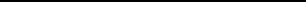 年	月	日注：凡参加活动的成员须填写本承诺书，并在规定时间内将已签字的承诺书纸质资料提交至指导老师处，未提交者无法参加活动组队。